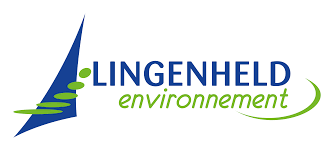 ETABLISSEMENT DE PRUNAY (51)
DEMANDE D’ENREGISTREMENTau titre des installations classéespour la protection de l’environnementAoût 2021SommaireSommaire	3Liste des tableaux	41.	Besoins en eau pour la lutte contre l’incendie	51.1.	Surface de référence	51.2.	Dimensionnement des besoins en eau	51.3.	Moyens disponible sur le site	62.	Dimensionnement du confinement des eaux d’extinction d’incendie	72.1.	Données d’entrée	72.2.	Dimensionnement des besoins en confinement	72.3.	Rétention disponible sur le site	8Liste des tableauxTableau n° 1 : Dimensionnement des besoins en eau pour la lutte contre l’incendie	5Tableau n° 2 : Dimensionnement du volume de rétention des eaux d’extinction d’incendie	7Besoins en eau pour la lutte contre l’incendieLes ressources en eau nécessaires pour assurer la protection du site sont appréciées selon la méthodologie présentée dans le "Document technique D9" de juin 2020 intitulé "Guide pratique d’appui au dimensionnement des besoins en eau pour la défense extérieur contre l’incendie".Surface de référenceLa surface de référence prise en compte est d’environ 1 200 m2, et correspond aux stockages de matériaux entrants pour la méthanisation (déchets verts et paille).Dimensionnement des besoins en eauLe tableau suivant synthétise les données et le dimensionnement des besoins en eau pour la lutte contre l’incendie.Tableau n° 1 : Dimensionnement des besoins en eau pour la lutte contre l’incendieAinsi, le débit minimal requis pour la lutte contre l’incendie est de 120 m3/h, soit 240 m3 pour 2 heures de fonctionnement.Moyens disponible sur le siteDeux points d’eau d’incendie seront mis en œuvre dans le cadre du projet. Ceux-ci sont matérialisés sur le plan d’ensemble du site.Ces dispositifs délivreront chacun un débit minimal de 60 m3/h, le débit total d’eau disponible pour la lutte contre l’incendie sur le site sera donc de 120 m3/h.Le débit disponible pour la lutte contre l’incendie sera donc suffisant au regard du guide D9.Dimensionnement du confinement des eaux d’extinction d’incendieLe dimensionnement de la rétention des eaux d’extinction est réalisé selon la méthodologie présentée dans le "Document technique D9A" de juin 2020 intitulé "Guide pratique de dimensionnement des rétentions des eaux d’extinction".Données d’entréeLe volume nécessaire à la lutte contre l’incendie, calculé selon la méthodologie du guide D9, est de 120 m3 pendant 2h.Les moyens de lutte intérieure contre l’incendie dont disposera l’établissement seront : Des Robinets d’Incendie Armés (RIA) : répartis au sein de l’établissement et accessibles ; ces dispositifs sont conformes aux normes en vigueur et vérifiés annuellement.Des extincteurs mobiles adaptés aux risques à combattre.La surface totale collectée par le dispositif de rétention sera d’environ 15 000 m2.La plus grande capacité présente sur le site sera le digesteur, disposant d’un volume de 1 800 m3.Dimensionnement des besoins en confinementLe tableau suivant présente les données ainsi que les opérations permettant d’aboutir au dimensionnement du volume de rétention des eaux d’extinction d’incendie.Tableau n° 2 : Dimensionnement du volume de rétention des eaux d’extinction d’incendieAinsi, le volume total nécessaire au confinement des eaux d’extinction d’incendie est de 750 m3.Rétention disponible sur le siteL’établissement mettra en place un bassin de rétention de 1 800 m3 permettant le confinement des eaux d’extinction d’incendie.Le volume disponible pour le confinement des eaux d’extinction d’incendie sera donc suffisant au regard du guide D9A.DATEDESCRIPTIONREDACTION/VERIFICATIONREDACTION/VERIFICATIONREDACTION/VERIFICATIONAPPROBATIONAPPROBATIONN° AFFAIRE :21010145Page :2/8008/2021D9 – D9AOTEL. MORELALMOLiGN° AFFAIRE :21010145Page :2/8CRITERECOEFFICIENTS ADDITIONNELSCOEFFICIENTS RETENUS POUR LE CALCULCOEFFICIENTS RETENUS POUR LE CALCULCOMMENTAIRES/JUSTIFICATIONSCRITERECOEFFICIENTS ADDITIONNELSCOEFFICIENTS RETENUS POUR LE CALCULCOEFFICIENTS RETENUS POUR LE CALCULCOMMENTAIRES/JUSTIFICATIONSCRITERECOEFFICIENTS ADDITIONNELSCOEFFICIENTS RETENUS POUR LE CALCULCOEFFICIENTS RETENUS POUR LE CALCULCOMMENTAIRES/JUSTIFICATIONSHAUTEUR DE STOCKAGE (1) (2) (3)ActivitéStockage- Jusqu'à 3 m00Le stockage des matériaux est réalisé jusqu’à 3 m de hauteur.- Jusqu'à 8 m+ 0,1Le stockage des matériaux est réalisé jusqu’à 3 m de hauteur.- Jusqu'à 12 m+ 0,2Le stockage des matériaux est réalisé jusqu’à 3 m de hauteur.- Jusqu'à 30 m+ 0,5Le stockage des matériaux est réalisé jusqu’à 3 m de hauteur.- Jusqu'à 40 m+ 0,7Le stockage des matériaux est réalisé jusqu’à 3 m de hauteur.- Au delà de 40 m+ 0,8Le stockage des matériaux est réalisé jusqu’à 3 m de hauteur.TYPE DE CONSTUCTION (4)0Le stockage est réalisé en extérieur.- ossature stable au feu ≥ 1 heure- 0,1Le stockage est réalisé en extérieur.- ossature stable au feu ≥ 30 minutes0Le stockage est réalisé en extérieur.- ossature stable au feu < 30 minutes+ 0,1Le stockage est réalisé en extérieur.MATERIAUX AGGRAVANTS0Le stockage est réalisé en extérieur.Présence de matériaux aggravants+ 0,1Le stockage est réalisé en extérieur.TYPES D'INTERVENTIONS INTERNES0Hypothèse majorante : il a été considéré qu’aucunes dispositions spécifiques ne soient mises en œuvre en cas d’incendie.- Accueil 24h/24 (présence permanente à l'entrée)- 0,1Hypothèse majorante : il a été considéré qu’aucunes dispositions spécifiques ne soient mises en œuvre en cas d’incendie.- DAI généralisée reportée 24h/24 7J/7 en télésurveillance ou au poste de secours 24h/24 lorsqu'il existe, avec des consignes d'appels (6)- 0,1Hypothèse majorante : il a été considéré qu’aucunes dispositions spécifiques ne soient mises en œuvre en cas d’incendie.- service de sécurité incendie 24h/24 avec moyens appropriés équipede seconde intevention, en mesure d'intervenir 24h/24 (7)- 0,3Hypothèse majorante : il a été considéré qu’aucunes dispositions spécifiques ne soient mises en œuvre en cas d’incendie.∑ coefficients01 + ∑ coefficients1Surface de référence (S en m²)1200 m2Qi = 30 x S/500 x (1+∑ Coef) (8)72 m3/hCatégorie de risque (9)Fascicule S-03 : Activités liées aux déchets :Activité : 1 ;Stockage : 2.Risque faible : QRF = Qi x 0,5Fascicule S-03 : Activités liées aux déchets :Activité : 1 ;Stockage : 2.Risque 1 : Q1 = Qi x 1Fascicule S-03 : Activités liées aux déchets :Activité : 1 ;Stockage : 2.Risque 2 : Q2 = Qi x 1,5108,0 m3/hFascicule S-03 : Activités liées aux déchets :Activité : 1 ;Stockage : 2.Risque 3 : Q3 = Qi x 2Fascicule S-03 : Activités liées aux déchets :Activité : 1 ;Stockage : 2.Risque sprinklé : NONNONDEBIT REQUIS (Q en m³/h)DEBIT REQUIS (Q en m³/h)108 m3/h108 m3/hminimum 60 m³/hDébit arrondi au multiple de 30 le plus procheDébit arrondi au multiple de 30 le plus proche120 m3/h120 m3/h120 m3/hD9AD9AD9AD9ABESOIN POUR LA LUTTE EXTERIEURERésultat guide pratique D9 (besoins x 2 h au minimum)240++MOYENS DE LUTTE INTERIEURE CONTRE L'INCENDIESprinkleursVolume réserve intégrale de la source principale ou : besoins x durée théoriqe maximale de fonctionnement0MOYENS DE LUTTE INTERIEURE CONTRE L'INCENDIE++MOYENS DE LUTTE INTERIEURE CONTRE L'INCENDIERideau d'eauBesoins x 90 min0MOYENS DE LUTTE INTERIEURE CONTRE L'INCENDIERIAA négliger0MOYENS DE LUTTE INTERIEURE CONTRE L'INCENDIE++MOYENS DE LUTTE INTERIEURE CONTRE L'INCENDIEMousse HF et MFDébit de solution moussante x temps de noyage (en général 15-25 min)0MOYENS DE LUTTE INTERIEURE CONTRE L'INCENDIE++MOYENS DE LUTTE INTERIEURE CONTRE L'INCENDIEBrouillard d'eau et autres systèmesDébit x temps de fonctionnement requis0MOYENS DE LUTTE INTERIEURE CONTRE L'INCENDIE++MOYENS DE LUTTE INTERIEURE CONTRE L'INCENDIEColonne humideDébit x temps de fonctionnement requis0++VOLUME D'EAU LIES AUX INTEMPERIES10 l/m² de surface de drainage : surface totale imperméabilisée : environ 10 300 m2150++PRESENCE DE STOCK DE LIQUIDES20 % du volume contenu dans le local contenant le plus grand volume360VOLUME TOTAL DE LIQUIDE A METTRE EN RETENTION (m³)VOLUME TOTAL DE LIQUIDE A METTRE EN RETENTION (m³)VOLUME TOTAL DE LIQUIDE A METTRE EN RETENTION (m³)750